Дата: Дата: Дата: Дата: Дата: ФИО учителя: Тартанова Людмила ИвановнаФИО учителя: Тартанова Людмила ИвановнаФИО учителя: Тартанова Людмила ИвановнаФИО учителя: Тартанова Людмила ИвановнаКласс: 1 Класс: 1 Класс: 1 Класс: 1 Класс: 1 Количество присутствующих: Количество присутствующих: отсутствующих:отсутствующих:Тема:  Час                                               Предмет: математика                                  Раздел долгосрочного плана:  Действия с числами                                                 Подраздел:    Величины и их единицы измеренияТема:  Час                                               Предмет: математика                                  Раздел долгосрочного плана:  Действия с числами                                                 Подраздел:    Величины и их единицы измеренияТема:  Час                                               Предмет: математика                                  Раздел долгосрочного плана:  Действия с числами                                                 Подраздел:    Величины и их единицы измеренияТема:  Час                                               Предмет: математика                                  Раздел долгосрочного плана:  Действия с числами                                                 Подраздел:    Величины и их единицы измеренияТема:  Час                                               Предмет: математика                                  Раздел долгосрочного плана:  Действия с числами                                                 Подраздел:    Величины и их единицы измеренияДата: 05/05/2017Дата: 05/05/2017Дата: 05/05/2017Дата: 05/05/2017Дата: 05/05/2017ФИО учителя:  Тартанова Людмила ИвановнаФИО учителя:  Тартанова Людмила ИвановнаФИО учителя:  Тартанова Людмила ИвановнаФИО учителя:  Тартанова Людмила ИвановнаКласс: 1Класс: 1Класс: 1Класс: 1Класс: 1Количество присутствующих: Количество присутствующих: отсутствующих:0отсутствующих:0Цели обученияЦели обучения1.1.3.1 Различать величины времени; выбирать меры и инструменты для их измерения; производить измерения1.1.3.2 Знать промежутки времени и ориентироваться во времени1.1.3.3 Определять время по циферблату1.1.3.1 Различать величины времени; выбирать меры и инструменты для их измерения; производить измерения1.1.3.2 Знать промежутки времени и ориентироваться во времени1.1.3.3 Определять время по циферблату1.1.3.1 Различать величины времени; выбирать меры и инструменты для их измерения; производить измерения1.1.3.2 Знать промежутки времени и ориентироваться во времени1.1.3.3 Определять время по циферблату1.1.3.1 Различать величины времени; выбирать меры и инструменты для их измерения; производить измерения1.1.3.2 Знать промежутки времени и ориентироваться во времени1.1.3.3 Определять время по циферблату1.1.3.1 Различать величины времени; выбирать меры и инструменты для их измерения; производить измерения1.1.3.2 Знать промежутки времени и ориентироваться во времени1.1.3.3 Определять время по циферблату1.1.3.1 Различать величины времени; выбирать меры и инструменты для их измерения; производить измерения1.1.3.2 Знать промежутки времени и ориентироваться во времени1.1.3.3 Определять время по циферблату1.1.3.1 Различать величины времени; выбирать меры и инструменты для их измерения; производить измерения1.1.3.2 Знать промежутки времени и ориентироваться во времени1.1.3.3 Определять время по циферблатуКритерии оцениванияКритерии оценивания- Различают величины времени; выбирают меры и инструменты для измерения времени; производят измерения                                                                                                     -Знают промежутки времени и ориентируются во времени;                                                         -Определяют время в часах по циферблату (различают единицы  измерения: минута, час)- Различают величины времени; выбирают меры и инструменты для измерения времени; производят измерения                                                                                                     -Знают промежутки времени и ориентируются во времени;                                                         -Определяют время в часах по циферблату (различают единицы  измерения: минута, час)- Различают величины времени; выбирают меры и инструменты для измерения времени; производят измерения                                                                                                     -Знают промежутки времени и ориентируются во времени;                                                         -Определяют время в часах по циферблату (различают единицы  измерения: минута, час)- Различают величины времени; выбирают меры и инструменты для измерения времени; производят измерения                                                                                                     -Знают промежутки времени и ориентируются во времени;                                                         -Определяют время в часах по циферблату (различают единицы  измерения: минута, час)- Различают величины времени; выбирают меры и инструменты для измерения времени; производят измерения                                                                                                     -Знают промежутки времени и ориентируются во времени;                                                         -Определяют время в часах по циферблату (различают единицы  измерения: минута, час)- Различают величины времени; выбирают меры и инструменты для измерения времени; производят измерения                                                                                                     -Знают промежутки времени и ориентируются во времени;                                                         -Определяют время в часах по циферблату (различают единицы  измерения: минута, час)- Различают величины времени; выбирают меры и инструменты для измерения времени; производят измерения                                                                                                     -Знают промежутки времени и ориентируются во времени;                                                         -Определяют время в часах по циферблату (различают единицы  измерения: минута, час)Языковые целиЯзыковые целиТрехъязычие:   учащиеся смогут назвать слова на 3 языках: час-сағат-hour и время- үақыт-taim, и выражения «Который час?-  Сагат неше?- What time is it? »; Ключевые слова и выражения: время, час, циферблат, часовая и минутная стрелки, солнечные часы, песочные часы, полчаса, полчаса составляют 30 минут;1 час составляют 60 минут;  Сколько времени? Как долго? Когда? Учащиеся могут обсуждать события, которые могли бы произойти за определенные отрезки времени, такие как 1 минута, 1 час                                                                                                                                              Стиль языка: разговорныйТрехъязычие:   учащиеся смогут назвать слова на 3 языках: час-сағат-hour и время- үақыт-taim, и выражения «Который час?-  Сагат неше?- What time is it? »; Ключевые слова и выражения: время, час, циферблат, часовая и минутная стрелки, солнечные часы, песочные часы, полчаса, полчаса составляют 30 минут;1 час составляют 60 минут;  Сколько времени? Как долго? Когда? Учащиеся могут обсуждать события, которые могли бы произойти за определенные отрезки времени, такие как 1 минута, 1 час                                                                                                                                              Стиль языка: разговорныйТрехъязычие:   учащиеся смогут назвать слова на 3 языках: час-сағат-hour и время- үақыт-taim, и выражения «Который час?-  Сагат неше?- What time is it? »; Ключевые слова и выражения: время, час, циферблат, часовая и минутная стрелки, солнечные часы, песочные часы, полчаса, полчаса составляют 30 минут;1 час составляют 60 минут;  Сколько времени? Как долго? Когда? Учащиеся могут обсуждать события, которые могли бы произойти за определенные отрезки времени, такие как 1 минута, 1 час                                                                                                                                              Стиль языка: разговорныйТрехъязычие:   учащиеся смогут назвать слова на 3 языках: час-сағат-hour и время- үақыт-taim, и выражения «Который час?-  Сагат неше?- What time is it? »; Ключевые слова и выражения: время, час, циферблат, часовая и минутная стрелки, солнечные часы, песочные часы, полчаса, полчаса составляют 30 минут;1 час составляют 60 минут;  Сколько времени? Как долго? Когда? Учащиеся могут обсуждать события, которые могли бы произойти за определенные отрезки времени, такие как 1 минута, 1 час                                                                                                                                              Стиль языка: разговорныйТрехъязычие:   учащиеся смогут назвать слова на 3 языках: час-сағат-hour и время- үақыт-taim, и выражения «Который час?-  Сагат неше?- What time is it? »; Ключевые слова и выражения: время, час, циферблат, часовая и минутная стрелки, солнечные часы, песочные часы, полчаса, полчаса составляют 30 минут;1 час составляют 60 минут;  Сколько времени? Как долго? Когда? Учащиеся могут обсуждать события, которые могли бы произойти за определенные отрезки времени, такие как 1 минута, 1 час                                                                                                                                              Стиль языка: разговорныйТрехъязычие:   учащиеся смогут назвать слова на 3 языках: час-сағат-hour и время- үақыт-taim, и выражения «Который час?-  Сагат неше?- What time is it? »; Ключевые слова и выражения: время, час, циферблат, часовая и минутная стрелки, солнечные часы, песочные часы, полчаса, полчаса составляют 30 минут;1 час составляют 60 минут;  Сколько времени? Как долго? Когда? Учащиеся могут обсуждать события, которые могли бы произойти за определенные отрезки времени, такие как 1 минута, 1 час                                                                                                                                              Стиль языка: разговорныйТрехъязычие:   учащиеся смогут назвать слова на 3 языках: час-сағат-hour и время- үақыт-taim, и выражения «Который час?-  Сагат неше?- What time is it? »; Ключевые слова и выражения: время, час, циферблат, часовая и минутная стрелки, солнечные часы, песочные часы, полчаса, полчаса составляют 30 минут;1 час составляют 60 минут;  Сколько времени? Как долго? Когда? Учащиеся могут обсуждать события, которые могли бы произойти за определенные отрезки времени, такие как 1 минута, 1 час                                                                                                                                              Стиль языка: разговорныйПривитие ценностей, касающихся воспитанияПривитие ценностей, касающихся воспитанияЦенности, основанные на национальной идее «Мәңгілік ел»: взаимоуважение, взаимопонимание,  сотрудничество и творчество; умение ценить своё и чужое время;  обучение в течение всей жизни.Ценности, основанные на национальной идее «Мәңгілік ел»: взаимоуважение, взаимопонимание,  сотрудничество и творчество; умение ценить своё и чужое время;  обучение в течение всей жизни.Ценности, основанные на национальной идее «Мәңгілік ел»: взаимоуважение, взаимопонимание,  сотрудничество и творчество; умение ценить своё и чужое время;  обучение в течение всей жизни.Ценности, основанные на национальной идее «Мәңгілік ел»: взаимоуважение, взаимопонимание,  сотрудничество и творчество; умение ценить своё и чужое время;  обучение в течение всей жизни.Ценности, основанные на национальной идее «Мәңгілік ел»: взаимоуважение, взаимопонимание,  сотрудничество и творчество; умение ценить своё и чужое время;  обучение в течение всей жизни.Ценности, основанные на национальной идее «Мәңгілік ел»: взаимоуважение, взаимопонимание,  сотрудничество и творчество; умение ценить своё и чужое время;  обучение в течение всей жизни.Ценности, основанные на национальной идее «Мәңгілік ел»: взаимоуважение, взаимопонимание,  сотрудничество и творчество; умение ценить своё и чужое время;  обучение в течение всей жизни.Межпредметные связиМежпредметные связи Казахский язык, английский язык, обучение грамоте, художественный труд  Казахский язык, английский язык, обучение грамоте, художественный труд  Казахский язык, английский язык, обучение грамоте, художественный труд  Казахский язык, английский язык, обучение грамоте, художественный труд  Казахский язык, английский язык, обучение грамоте, художественный труд  Казахский язык, английский язык, обучение грамоте, художественный труд  Казахский язык, английский язык, обучение грамоте, художественный труд Навыки использования ИКТНавыки использования ИКТНа данном уроке учащиеся не используют ИКТ. На данном уроке учащиеся не используют ИКТ. На данном уроке учащиеся не используют ИКТ. На данном уроке учащиеся не используют ИКТ. На данном уроке учащиеся не используют ИКТ. На данном уроке учащиеся не используют ИКТ. На данном уроке учащиеся не используют ИКТ. Предварительные знанияПредварительные знанияРасположение событий по времени, единица измерения времени –минута, предназначение часов, виды часов, знают, что на циферблате должны быть цифры от 1 до 12, что временные отрезки различны по продолжительности (урок-перемена)Расположение событий по времени, единица измерения времени –минута, предназначение часов, виды часов, знают, что на циферблате должны быть цифры от 1 до 12, что временные отрезки различны по продолжительности (урок-перемена)Расположение событий по времени, единица измерения времени –минута, предназначение часов, виды часов, знают, что на циферблате должны быть цифры от 1 до 12, что временные отрезки различны по продолжительности (урок-перемена)Расположение событий по времени, единица измерения времени –минута, предназначение часов, виды часов, знают, что на циферблате должны быть цифры от 1 до 12, что временные отрезки различны по продолжительности (урок-перемена)Расположение событий по времени, единица измерения времени –минута, предназначение часов, виды часов, знают, что на циферблате должны быть цифры от 1 до 12, что временные отрезки различны по продолжительности (урок-перемена)Расположение событий по времени, единица измерения времени –минута, предназначение часов, виды часов, знают, что на циферблате должны быть цифры от 1 до 12, что временные отрезки различны по продолжительности (урок-перемена)Расположение событий по времени, единица измерения времени –минута, предназначение часов, виды часов, знают, что на циферблате должны быть цифры от 1 до 12, что временные отрезки различны по продолжительности (урок-перемена)Ход урокаХод урокаХод урокаХод урокаХод урокаХод урокаХод урокаХод урокаХод урокаЗапланиро-ванные этапы урокаЗапланированная деятельность на уроке  задания и дескрипторыЗапланированная деятельность на уроке  задания и дескрипторыЗапланированная деятельность на уроке  задания и дескрипторыЗапланированная деятельность на уроке  задания и дескрипторыЗапланированная деятельность на уроке  задания и дескрипторыЗапланированная деятельность на уроке  задания и дескрипторыЗапланированная деятельность на уроке  задания и дескрипторыРесурсыНачало урокаЭмоциональный настрой на урок с целью определения темы урока (прогнозирование)Позитивное видео: Поём и танцуем вместе с фиксиками (Фиксипелки  «Часики») Определение темы урока (Диалоговое обучение - открытые вопросы)                                                                                                                     О чем будем говорить на уроке?Почему вы так решили? Что помогло догадаться?Объединение в группы: часы - песочные, электронные, настенные, наручные (по картинкам).Мотивация  (Диалог - открытые вопросы)Что такое часы? Для чего они нужны? Где вы встречали часы? Какие? Умеете ли определять время по часам? С какой единицей измерения времени уже познакомились? Что можно сделать за 1 минуту? Ответы детей.(И) Практическое задание: Сколько цветов ты можешь раскрасить за 1 минуту?   А как мы можем измерить 1 минуту?                                                                                                                       (Д) Демонстрация песочных часов и их назначение.                                       Кто знает, что такое песочные часы? Расскажите.                                        Ответы и рассказы детей (Дифференцированное задание для сильных учащихся в качестве дополнительного материала для изучения дома: работа с интернет-ресурсами, дополнительной литературой)                                                                                                Подготовленный ученик прочитает стихи о часах.                                     Песочные часы – точные!
В них песчинки текут –
Секунды бегут!
Как песчинки собрались, 
Холмиком улеглись
В колбочке из стекла, 
Так минутка и прошла! (Показ песочных часов.)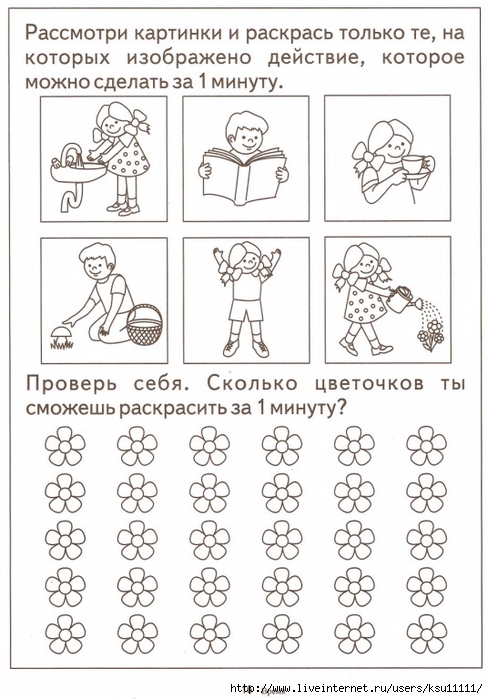 (И) Работа учащихся над заданием и обдумывание проблемного вопроса: минута это много или мало?                                                              Взаимопроверка по критериям: Проверьте, как справился с заданием ваш  сосед (критериальное оценивание) КРИТЕРИИ:1. Сколько цветов  раскрасил?                        2.Аккуратность выполнения работыВ качестве поощрения за выполненное задание дети получают карточку с изображением часов 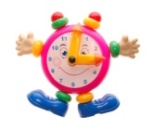 Выслушав ответы детей на проблемный вопрос, подвести детей к выводу:Минута — это совсем не маленькая единица измерения времени, если ее использовать разумно. Часы встречаются повсюду.                                         -А у вас дома какие часы? Дети делают выводы о теме и целях урока: Сегодня мы более подробно узнаем, для чего нужны часы, будем учиться  определять время по циферблату и познакомимся с единицей измерения времени - час. Трехъязычие: кто знает как слово час по-казахски - сагат, по-английски -hour.                                                                                                          Эмоциональный настрой на урок с целью определения темы урока (прогнозирование)Позитивное видео: Поём и танцуем вместе с фиксиками (Фиксипелки  «Часики») Определение темы урока (Диалоговое обучение - открытые вопросы)                                                                                                                     О чем будем говорить на уроке?Почему вы так решили? Что помогло догадаться?Объединение в группы: часы - песочные, электронные, настенные, наручные (по картинкам).Мотивация  (Диалог - открытые вопросы)Что такое часы? Для чего они нужны? Где вы встречали часы? Какие? Умеете ли определять время по часам? С какой единицей измерения времени уже познакомились? Что можно сделать за 1 минуту? Ответы детей.(И) Практическое задание: Сколько цветов ты можешь раскрасить за 1 минуту?   А как мы можем измерить 1 минуту?                                                                                                                       (Д) Демонстрация песочных часов и их назначение.                                       Кто знает, что такое песочные часы? Расскажите.                                        Ответы и рассказы детей (Дифференцированное задание для сильных учащихся в качестве дополнительного материала для изучения дома: работа с интернет-ресурсами, дополнительной литературой)                                                                                                Подготовленный ученик прочитает стихи о часах.                                     Песочные часы – точные!
В них песчинки текут –
Секунды бегут!
Как песчинки собрались, 
Холмиком улеглись
В колбочке из стекла, 
Так минутка и прошла! (Показ песочных часов.)(И) Работа учащихся над заданием и обдумывание проблемного вопроса: минута это много или мало?                                                              Взаимопроверка по критериям: Проверьте, как справился с заданием ваш  сосед (критериальное оценивание) КРИТЕРИИ:1. Сколько цветов  раскрасил?                        2.Аккуратность выполнения работыВ качестве поощрения за выполненное задание дети получают карточку с изображением часов Выслушав ответы детей на проблемный вопрос, подвести детей к выводу:Минута — это совсем не маленькая единица измерения времени, если ее использовать разумно. Часы встречаются повсюду.                                         -А у вас дома какие часы? Дети делают выводы о теме и целях урока: Сегодня мы более подробно узнаем, для чего нужны часы, будем учиться  определять время по циферблату и познакомимся с единицей измерения времени - час. Трехъязычие: кто знает как слово час по-казахски - сагат, по-английски -hour.                                                                                                          Эмоциональный настрой на урок с целью определения темы урока (прогнозирование)Позитивное видео: Поём и танцуем вместе с фиксиками (Фиксипелки  «Часики») Определение темы урока (Диалоговое обучение - открытые вопросы)                                                                                                                     О чем будем говорить на уроке?Почему вы так решили? Что помогло догадаться?Объединение в группы: часы - песочные, электронные, настенные, наручные (по картинкам).Мотивация  (Диалог - открытые вопросы)Что такое часы? Для чего они нужны? Где вы встречали часы? Какие? Умеете ли определять время по часам? С какой единицей измерения времени уже познакомились? Что можно сделать за 1 минуту? Ответы детей.(И) Практическое задание: Сколько цветов ты можешь раскрасить за 1 минуту?   А как мы можем измерить 1 минуту?                                                                                                                       (Д) Демонстрация песочных часов и их назначение.                                       Кто знает, что такое песочные часы? Расскажите.                                        Ответы и рассказы детей (Дифференцированное задание для сильных учащихся в качестве дополнительного материала для изучения дома: работа с интернет-ресурсами, дополнительной литературой)                                                                                                Подготовленный ученик прочитает стихи о часах.                                     Песочные часы – точные!
В них песчинки текут –
Секунды бегут!
Как песчинки собрались, 
Холмиком улеглись
В колбочке из стекла, 
Так минутка и прошла! (Показ песочных часов.)(И) Работа учащихся над заданием и обдумывание проблемного вопроса: минута это много или мало?                                                              Взаимопроверка по критериям: Проверьте, как справился с заданием ваш  сосед (критериальное оценивание) КРИТЕРИИ:1. Сколько цветов  раскрасил?                        2.Аккуратность выполнения работыВ качестве поощрения за выполненное задание дети получают карточку с изображением часов Выслушав ответы детей на проблемный вопрос, подвести детей к выводу:Минута — это совсем не маленькая единица измерения времени, если ее использовать разумно. Часы встречаются повсюду.                                         -А у вас дома какие часы? Дети делают выводы о теме и целях урока: Сегодня мы более подробно узнаем, для чего нужны часы, будем учиться  определять время по циферблату и познакомимся с единицей измерения времени - час. Трехъязычие: кто знает как слово час по-казахски - сагат, по-английски -hour.                                                                                                          Эмоциональный настрой на урок с целью определения темы урока (прогнозирование)Позитивное видео: Поём и танцуем вместе с фиксиками (Фиксипелки  «Часики») Определение темы урока (Диалоговое обучение - открытые вопросы)                                                                                                                     О чем будем говорить на уроке?Почему вы так решили? Что помогло догадаться?Объединение в группы: часы - песочные, электронные, настенные, наручные (по картинкам).Мотивация  (Диалог - открытые вопросы)Что такое часы? Для чего они нужны? Где вы встречали часы? Какие? Умеете ли определять время по часам? С какой единицей измерения времени уже познакомились? Что можно сделать за 1 минуту? Ответы детей.(И) Практическое задание: Сколько цветов ты можешь раскрасить за 1 минуту?   А как мы можем измерить 1 минуту?                                                                                                                       (Д) Демонстрация песочных часов и их назначение.                                       Кто знает, что такое песочные часы? Расскажите.                                        Ответы и рассказы детей (Дифференцированное задание для сильных учащихся в качестве дополнительного материала для изучения дома: работа с интернет-ресурсами, дополнительной литературой)                                                                                                Подготовленный ученик прочитает стихи о часах.                                     Песочные часы – точные!
В них песчинки текут –
Секунды бегут!
Как песчинки собрались, 
Холмиком улеглись
В колбочке из стекла, 
Так минутка и прошла! (Показ песочных часов.)(И) Работа учащихся над заданием и обдумывание проблемного вопроса: минута это много или мало?                                                              Взаимопроверка по критериям: Проверьте, как справился с заданием ваш  сосед (критериальное оценивание) КРИТЕРИИ:1. Сколько цветов  раскрасил?                        2.Аккуратность выполнения работыВ качестве поощрения за выполненное задание дети получают карточку с изображением часов Выслушав ответы детей на проблемный вопрос, подвести детей к выводу:Минута — это совсем не маленькая единица измерения времени, если ее использовать разумно. Часы встречаются повсюду.                                         -А у вас дома какие часы? Дети делают выводы о теме и целях урока: Сегодня мы более подробно узнаем, для чего нужны часы, будем учиться  определять время по циферблату и познакомимся с единицей измерения времени - час. Трехъязычие: кто знает как слово час по-казахски - сагат, по-английски -hour.                                                                                                          Эмоциональный настрой на урок с целью определения темы урока (прогнозирование)Позитивное видео: Поём и танцуем вместе с фиксиками (Фиксипелки  «Часики») Определение темы урока (Диалоговое обучение - открытые вопросы)                                                                                                                     О чем будем говорить на уроке?Почему вы так решили? Что помогло догадаться?Объединение в группы: часы - песочные, электронные, настенные, наручные (по картинкам).Мотивация  (Диалог - открытые вопросы)Что такое часы? Для чего они нужны? Где вы встречали часы? Какие? Умеете ли определять время по часам? С какой единицей измерения времени уже познакомились? Что можно сделать за 1 минуту? Ответы детей.(И) Практическое задание: Сколько цветов ты можешь раскрасить за 1 минуту?   А как мы можем измерить 1 минуту?                                                                                                                       (Д) Демонстрация песочных часов и их назначение.                                       Кто знает, что такое песочные часы? Расскажите.                                        Ответы и рассказы детей (Дифференцированное задание для сильных учащихся в качестве дополнительного материала для изучения дома: работа с интернет-ресурсами, дополнительной литературой)                                                                                                Подготовленный ученик прочитает стихи о часах.                                     Песочные часы – точные!
В них песчинки текут –
Секунды бегут!
Как песчинки собрались, 
Холмиком улеглись
В колбочке из стекла, 
Так минутка и прошла! (Показ песочных часов.)(И) Работа учащихся над заданием и обдумывание проблемного вопроса: минута это много или мало?                                                              Взаимопроверка по критериям: Проверьте, как справился с заданием ваш  сосед (критериальное оценивание) КРИТЕРИИ:1. Сколько цветов  раскрасил?                        2.Аккуратность выполнения работыВ качестве поощрения за выполненное задание дети получают карточку с изображением часов Выслушав ответы детей на проблемный вопрос, подвести детей к выводу:Минута — это совсем не маленькая единица измерения времени, если ее использовать разумно. Часы встречаются повсюду.                                         -А у вас дома какие часы? Дети делают выводы о теме и целях урока: Сегодня мы более подробно узнаем, для чего нужны часы, будем учиться  определять время по циферблату и познакомимся с единицей измерения времени - час. Трехъязычие: кто знает как слово час по-казахски - сагат, по-английски -hour.                                                                                                          Эмоциональный настрой на урок с целью определения темы урока (прогнозирование)Позитивное видео: Поём и танцуем вместе с фиксиками (Фиксипелки  «Часики») Определение темы урока (Диалоговое обучение - открытые вопросы)                                                                                                                     О чем будем говорить на уроке?Почему вы так решили? Что помогло догадаться?Объединение в группы: часы - песочные, электронные, настенные, наручные (по картинкам).Мотивация  (Диалог - открытые вопросы)Что такое часы? Для чего они нужны? Где вы встречали часы? Какие? Умеете ли определять время по часам? С какой единицей измерения времени уже познакомились? Что можно сделать за 1 минуту? Ответы детей.(И) Практическое задание: Сколько цветов ты можешь раскрасить за 1 минуту?   А как мы можем измерить 1 минуту?                                                                                                                       (Д) Демонстрация песочных часов и их назначение.                                       Кто знает, что такое песочные часы? Расскажите.                                        Ответы и рассказы детей (Дифференцированное задание для сильных учащихся в качестве дополнительного материала для изучения дома: работа с интернет-ресурсами, дополнительной литературой)                                                                                                Подготовленный ученик прочитает стихи о часах.                                     Песочные часы – точные!
В них песчинки текут –
Секунды бегут!
Как песчинки собрались, 
Холмиком улеглись
В колбочке из стекла, 
Так минутка и прошла! (Показ песочных часов.)(И) Работа учащихся над заданием и обдумывание проблемного вопроса: минута это много или мало?                                                              Взаимопроверка по критериям: Проверьте, как справился с заданием ваш  сосед (критериальное оценивание) КРИТЕРИИ:1. Сколько цветов  раскрасил?                        2.Аккуратность выполнения работыВ качестве поощрения за выполненное задание дети получают карточку с изображением часов Выслушав ответы детей на проблемный вопрос, подвести детей к выводу:Минута — это совсем не маленькая единица измерения времени, если ее использовать разумно. Часы встречаются повсюду.                                         -А у вас дома какие часы? Дети делают выводы о теме и целях урока: Сегодня мы более подробно узнаем, для чего нужны часы, будем учиться  определять время по циферблату и познакомимся с единицей измерения времени - час. Трехъязычие: кто знает как слово час по-казахски - сагат, по-английски -hour.                                                                                                          Эмоциональный настрой на урок с целью определения темы урока (прогнозирование)Позитивное видео: Поём и танцуем вместе с фиксиками (Фиксипелки  «Часики») Определение темы урока (Диалоговое обучение - открытые вопросы)                                                                                                                     О чем будем говорить на уроке?Почему вы так решили? Что помогло догадаться?Объединение в группы: часы - песочные, электронные, настенные, наручные (по картинкам).Мотивация  (Диалог - открытые вопросы)Что такое часы? Для чего они нужны? Где вы встречали часы? Какие? Умеете ли определять время по часам? С какой единицей измерения времени уже познакомились? Что можно сделать за 1 минуту? Ответы детей.(И) Практическое задание: Сколько цветов ты можешь раскрасить за 1 минуту?   А как мы можем измерить 1 минуту?                                                                                                                       (Д) Демонстрация песочных часов и их назначение.                                       Кто знает, что такое песочные часы? Расскажите.                                        Ответы и рассказы детей (Дифференцированное задание для сильных учащихся в качестве дополнительного материала для изучения дома: работа с интернет-ресурсами, дополнительной литературой)                                                                                                Подготовленный ученик прочитает стихи о часах.                                     Песочные часы – точные!
В них песчинки текут –
Секунды бегут!
Как песчинки собрались, 
Холмиком улеглись
В колбочке из стекла, 
Так минутка и прошла! (Показ песочных часов.)(И) Работа учащихся над заданием и обдумывание проблемного вопроса: минута это много или мало?                                                              Взаимопроверка по критериям: Проверьте, как справился с заданием ваш  сосед (критериальное оценивание) КРИТЕРИИ:1. Сколько цветов  раскрасил?                        2.Аккуратность выполнения работыВ качестве поощрения за выполненное задание дети получают карточку с изображением часов Выслушав ответы детей на проблемный вопрос, подвести детей к выводу:Минута — это совсем не маленькая единица измерения времени, если ее использовать разумно. Часы встречаются повсюду.                                         -А у вас дома какие часы? Дети делают выводы о теме и целях урока: Сегодня мы более подробно узнаем, для чего нужны часы, будем учиться  определять время по циферблату и познакомимся с единицей измерения времени - час. Трехъязычие: кто знает как слово час по-казахски - сагат, по-английски -hour.                                                                                                          Видеоролик https://www.youtube.Картинки часов Карточки для учащихсяСередина урока Открытие нового: Что  такое час?                                                                                                  Работа с учебником, с.18 -  чтение сведений учащимися и аргументация выводов1 час — промежуток времени, более продолжительный, чем минута. За это время можно выполнить множество действий, могут произойти более длительные события.                                                         Расскажите. • Что можно успеть сделать за 1 час? • Как ты думаешь, что нельзя успеть выполнить за 1 час? • Сколько минут в 1 часе? Вывод: Время можно измерять в минутах и часах с помощью специального прибора — часов.                                                                                            Демонстрация  часов , диалог-Что вы видите на часах? (ответы детей)-Что вы можете сказать о стрелках? Почему?-А ещё какая бывает стрелка?(Д) Показать  шаблон часов с цифрами 3,6,9,12-Чего не хватает на данных часах? (Г) Работа в группах                                                                                      Задание «Попробуй» ( на развитие творческих способностей -моделирование).                                                                                                                   На столах лежат в  конвертах карточки с цифрами.                                            Ваша задача - приклеить эти карточки на циферблате в правильной последовательности. (Проверка по презентации).                                                 Работа с учебником с.18-19                                                                                        Какое время показывают часы? (Указать на сходства и различия в изображенных часах - сравнение)                                                                     Учащиеся находят сходства и различия в положении стрелок на часах. (На всех часах минутная стрелка показывает на 12, а часовая имеет разное положение.) Таким образом, определяют время: 3 часа; 11 часов; 8 часов; 1 час; 7 часов; 4 часа.                                               Самопроверка по эталону.Презентация о часах (видеоролик) - просмотр                                                                           (И) Работа в  тетрадях, стр. 14.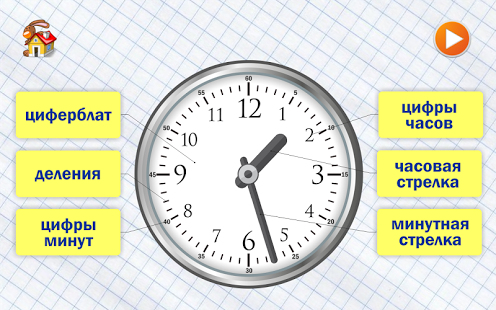 -Запиши, какое время показывают часы?  Трехъязычие:   «Который час?-  Сагат неше?- What time is it? »; Самооценивание  по критериям(К) Физминутка «Часики «ТИК-ТАК»(И) Работа  в тетрадях, стр.15-Дорисуй стрелки, чтобы механические часы показывали то время, которое указано на электронных часах.Самооценивание  по критериям  (К)  Работа по учебнику, с. 19.  «Подумай»                                                                                  Сколько минут составляют половину часа? Почему?Почему не говорят 30 минут, а говорят полчаса? (половина)                             (Г) Выполнить задание на карточке,ответив на вопросы:   Что значит: половина шестого?  7-30?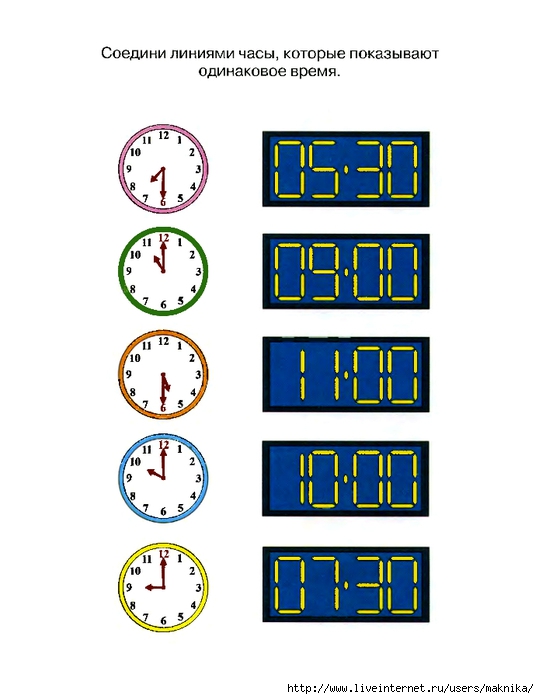  (Г) Работа с пословицами. Собрать пословицу и объяснить её смысл (моделирование)Минута час бережет.Час упустишь, годом не наверстаешь.Поздно поднялся – день потерялДелу - время,  потехе - час.Сделать вывод: время всегда надо беречь и ценить, и свое и чужое.Трехъязычие: время- үақыт-taim.                                                                                     Диалог с целью подведения итога урока:Можно ли остановить время?                                                                                Что произойдет, если остановится время?                                                                  Как идет время (в каком направлении?)                                                            Почему время не идет назад?                                                                            Почему время нельзя вернуть?                                                                              Какую роль в жизни человека выполняют часы?                                              Ответы детей         Открытие нового: Что  такое час?                                                                                                  Работа с учебником, с.18 -  чтение сведений учащимися и аргументация выводов1 час — промежуток времени, более продолжительный, чем минута. За это время можно выполнить множество действий, могут произойти более длительные события.                                                         Расскажите. • Что можно успеть сделать за 1 час? • Как ты думаешь, что нельзя успеть выполнить за 1 час? • Сколько минут в 1 часе? Вывод: Время можно измерять в минутах и часах с помощью специального прибора — часов.                                                                                            Демонстрация  часов , диалог-Что вы видите на часах? (ответы детей)-Что вы можете сказать о стрелках? Почему?-А ещё какая бывает стрелка?(Д) Показать  шаблон часов с цифрами 3,6,9,12-Чего не хватает на данных часах? (Г) Работа в группах                                                                                      Задание «Попробуй» ( на развитие творческих способностей -моделирование).                                                                                                                   На столах лежат в  конвертах карточки с цифрами.                                            Ваша задача - приклеить эти карточки на циферблате в правильной последовательности. (Проверка по презентации).                                                 Работа с учебником с.18-19                                                                                        Какое время показывают часы? (Указать на сходства и различия в изображенных часах - сравнение)                                                                     Учащиеся находят сходства и различия в положении стрелок на часах. (На всех часах минутная стрелка показывает на 12, а часовая имеет разное положение.) Таким образом, определяют время: 3 часа; 11 часов; 8 часов; 1 час; 7 часов; 4 часа.                                               Самопроверка по эталону.Презентация о часах (видеоролик) - просмотр                                                                           (И) Работа в  тетрадях, стр. 14.-Запиши, какое время показывают часы?  Трехъязычие:   «Который час?-  Сагат неше?- What time is it? »; Самооценивание  по критериям(К) Физминутка «Часики «ТИК-ТАК»(И) Работа  в тетрадях, стр.15-Дорисуй стрелки, чтобы механические часы показывали то время, которое указано на электронных часах.Самооценивание  по критериям  (К)  Работа по учебнику, с. 19.  «Подумай»                                                                                  Сколько минут составляют половину часа? Почему?Почему не говорят 30 минут, а говорят полчаса? (половина)                             (Г) Выполнить задание на карточке,ответив на вопросы:   Что значит: половина шестого?  7-30? (Г) Работа с пословицами. Собрать пословицу и объяснить её смысл (моделирование)Минута час бережет.Час упустишь, годом не наверстаешь.Поздно поднялся – день потерялДелу - время,  потехе - час.Сделать вывод: время всегда надо беречь и ценить, и свое и чужое.Трехъязычие: время- үақыт-taim.                                                                                     Диалог с целью подведения итога урока:Можно ли остановить время?                                                                                Что произойдет, если остановится время?                                                                  Как идет время (в каком направлении?)                                                            Почему время не идет назад?                                                                            Почему время нельзя вернуть?                                                                              Какую роль в жизни человека выполняют часы?                                              Ответы детей         Открытие нового: Что  такое час?                                                                                                  Работа с учебником, с.18 -  чтение сведений учащимися и аргументация выводов1 час — промежуток времени, более продолжительный, чем минута. За это время можно выполнить множество действий, могут произойти более длительные события.                                                         Расскажите. • Что можно успеть сделать за 1 час? • Как ты думаешь, что нельзя успеть выполнить за 1 час? • Сколько минут в 1 часе? Вывод: Время можно измерять в минутах и часах с помощью специального прибора — часов.                                                                                            Демонстрация  часов , диалог-Что вы видите на часах? (ответы детей)-Что вы можете сказать о стрелках? Почему?-А ещё какая бывает стрелка?(Д) Показать  шаблон часов с цифрами 3,6,9,12-Чего не хватает на данных часах? (Г) Работа в группах                                                                                      Задание «Попробуй» ( на развитие творческих способностей -моделирование).                                                                                                                   На столах лежат в  конвертах карточки с цифрами.                                            Ваша задача - приклеить эти карточки на циферблате в правильной последовательности. (Проверка по презентации).                                                 Работа с учебником с.18-19                                                                                        Какое время показывают часы? (Указать на сходства и различия в изображенных часах - сравнение)                                                                     Учащиеся находят сходства и различия в положении стрелок на часах. (На всех часах минутная стрелка показывает на 12, а часовая имеет разное положение.) Таким образом, определяют время: 3 часа; 11 часов; 8 часов; 1 час; 7 часов; 4 часа.                                               Самопроверка по эталону.Презентация о часах (видеоролик) - просмотр                                                                           (И) Работа в  тетрадях, стр. 14.-Запиши, какое время показывают часы?  Трехъязычие:   «Который час?-  Сагат неше?- What time is it? »; Самооценивание  по критериям(К) Физминутка «Часики «ТИК-ТАК»(И) Работа  в тетрадях, стр.15-Дорисуй стрелки, чтобы механические часы показывали то время, которое указано на электронных часах.Самооценивание  по критериям  (К)  Работа по учебнику, с. 19.  «Подумай»                                                                                  Сколько минут составляют половину часа? Почему?Почему не говорят 30 минут, а говорят полчаса? (половина)                             (Г) Выполнить задание на карточке,ответив на вопросы:   Что значит: половина шестого?  7-30? (Г) Работа с пословицами. Собрать пословицу и объяснить её смысл (моделирование)Минута час бережет.Час упустишь, годом не наверстаешь.Поздно поднялся – день потерялДелу - время,  потехе - час.Сделать вывод: время всегда надо беречь и ценить, и свое и чужое.Трехъязычие: время- үақыт-taim.                                                                                     Диалог с целью подведения итога урока:Можно ли остановить время?                                                                                Что произойдет, если остановится время?                                                                  Как идет время (в каком направлении?)                                                            Почему время не идет назад?                                                                            Почему время нельзя вернуть?                                                                              Какую роль в жизни человека выполняют часы?                                              Ответы детей         Открытие нового: Что  такое час?                                                                                                  Работа с учебником, с.18 -  чтение сведений учащимися и аргументация выводов1 час — промежуток времени, более продолжительный, чем минута. За это время можно выполнить множество действий, могут произойти более длительные события.                                                         Расскажите. • Что можно успеть сделать за 1 час? • Как ты думаешь, что нельзя успеть выполнить за 1 час? • Сколько минут в 1 часе? Вывод: Время можно измерять в минутах и часах с помощью специального прибора — часов.                                                                                            Демонстрация  часов , диалог-Что вы видите на часах? (ответы детей)-Что вы можете сказать о стрелках? Почему?-А ещё какая бывает стрелка?(Д) Показать  шаблон часов с цифрами 3,6,9,12-Чего не хватает на данных часах? (Г) Работа в группах                                                                                      Задание «Попробуй» ( на развитие творческих способностей -моделирование).                                                                                                                   На столах лежат в  конвертах карточки с цифрами.                                            Ваша задача - приклеить эти карточки на циферблате в правильной последовательности. (Проверка по презентации).                                                 Работа с учебником с.18-19                                                                                        Какое время показывают часы? (Указать на сходства и различия в изображенных часах - сравнение)                                                                     Учащиеся находят сходства и различия в положении стрелок на часах. (На всех часах минутная стрелка показывает на 12, а часовая имеет разное положение.) Таким образом, определяют время: 3 часа; 11 часов; 8 часов; 1 час; 7 часов; 4 часа.                                               Самопроверка по эталону.Презентация о часах (видеоролик) - просмотр                                                                           (И) Работа в  тетрадях, стр. 14.-Запиши, какое время показывают часы?  Трехъязычие:   «Который час?-  Сагат неше?- What time is it? »; Самооценивание  по критериям(К) Физминутка «Часики «ТИК-ТАК»(И) Работа  в тетрадях, стр.15-Дорисуй стрелки, чтобы механические часы показывали то время, которое указано на электронных часах.Самооценивание  по критериям  (К)  Работа по учебнику, с. 19.  «Подумай»                                                                                  Сколько минут составляют половину часа? Почему?Почему не говорят 30 минут, а говорят полчаса? (половина)                             (Г) Выполнить задание на карточке,ответив на вопросы:   Что значит: половина шестого?  7-30? (Г) Работа с пословицами. Собрать пословицу и объяснить её смысл (моделирование)Минута час бережет.Час упустишь, годом не наверстаешь.Поздно поднялся – день потерялДелу - время,  потехе - час.Сделать вывод: время всегда надо беречь и ценить, и свое и чужое.Трехъязычие: время- үақыт-taim.                                                                                     Диалог с целью подведения итога урока:Можно ли остановить время?                                                                                Что произойдет, если остановится время?                                                                  Как идет время (в каком направлении?)                                                            Почему время не идет назад?                                                                            Почему время нельзя вернуть?                                                                              Какую роль в жизни человека выполняют часы?                                              Ответы детей         Открытие нового: Что  такое час?                                                                                                  Работа с учебником, с.18 -  чтение сведений учащимися и аргументация выводов1 час — промежуток времени, более продолжительный, чем минута. За это время можно выполнить множество действий, могут произойти более длительные события.                                                         Расскажите. • Что можно успеть сделать за 1 час? • Как ты думаешь, что нельзя успеть выполнить за 1 час? • Сколько минут в 1 часе? Вывод: Время можно измерять в минутах и часах с помощью специального прибора — часов.                                                                                            Демонстрация  часов , диалог-Что вы видите на часах? (ответы детей)-Что вы можете сказать о стрелках? Почему?-А ещё какая бывает стрелка?(Д) Показать  шаблон часов с цифрами 3,6,9,12-Чего не хватает на данных часах? (Г) Работа в группах                                                                                      Задание «Попробуй» ( на развитие творческих способностей -моделирование).                                                                                                                   На столах лежат в  конвертах карточки с цифрами.                                            Ваша задача - приклеить эти карточки на циферблате в правильной последовательности. (Проверка по презентации).                                                 Работа с учебником с.18-19                                                                                        Какое время показывают часы? (Указать на сходства и различия в изображенных часах - сравнение)                                                                     Учащиеся находят сходства и различия в положении стрелок на часах. (На всех часах минутная стрелка показывает на 12, а часовая имеет разное положение.) Таким образом, определяют время: 3 часа; 11 часов; 8 часов; 1 час; 7 часов; 4 часа.                                               Самопроверка по эталону.Презентация о часах (видеоролик) - просмотр                                                                           (И) Работа в  тетрадях, стр. 14.-Запиши, какое время показывают часы?  Трехъязычие:   «Который час?-  Сагат неше?- What time is it? »; Самооценивание  по критериям(К) Физминутка «Часики «ТИК-ТАК»(И) Работа  в тетрадях, стр.15-Дорисуй стрелки, чтобы механические часы показывали то время, которое указано на электронных часах.Самооценивание  по критериям  (К)  Работа по учебнику, с. 19.  «Подумай»                                                                                  Сколько минут составляют половину часа? Почему?Почему не говорят 30 минут, а говорят полчаса? (половина)                             (Г) Выполнить задание на карточке,ответив на вопросы:   Что значит: половина шестого?  7-30? (Г) Работа с пословицами. Собрать пословицу и объяснить её смысл (моделирование)Минута час бережет.Час упустишь, годом не наверстаешь.Поздно поднялся – день потерялДелу - время,  потехе - час.Сделать вывод: время всегда надо беречь и ценить, и свое и чужое.Трехъязычие: время- үақыт-taim.                                                                                     Диалог с целью подведения итога урока:Можно ли остановить время?                                                                                Что произойдет, если остановится время?                                                                  Как идет время (в каком направлении?)                                                            Почему время не идет назад?                                                                            Почему время нельзя вернуть?                                                                              Какую роль в жизни человека выполняют часы?                                              Ответы детей         Открытие нового: Что  такое час?                                                                                                  Работа с учебником, с.18 -  чтение сведений учащимися и аргументация выводов1 час — промежуток времени, более продолжительный, чем минута. За это время можно выполнить множество действий, могут произойти более длительные события.                                                         Расскажите. • Что можно успеть сделать за 1 час? • Как ты думаешь, что нельзя успеть выполнить за 1 час? • Сколько минут в 1 часе? Вывод: Время можно измерять в минутах и часах с помощью специального прибора — часов.                                                                                            Демонстрация  часов , диалог-Что вы видите на часах? (ответы детей)-Что вы можете сказать о стрелках? Почему?-А ещё какая бывает стрелка?(Д) Показать  шаблон часов с цифрами 3,6,9,12-Чего не хватает на данных часах? (Г) Работа в группах                                                                                      Задание «Попробуй» ( на развитие творческих способностей -моделирование).                                                                                                                   На столах лежат в  конвертах карточки с цифрами.                                            Ваша задача - приклеить эти карточки на циферблате в правильной последовательности. (Проверка по презентации).                                                 Работа с учебником с.18-19                                                                                        Какое время показывают часы? (Указать на сходства и различия в изображенных часах - сравнение)                                                                     Учащиеся находят сходства и различия в положении стрелок на часах. (На всех часах минутная стрелка показывает на 12, а часовая имеет разное положение.) Таким образом, определяют время: 3 часа; 11 часов; 8 часов; 1 час; 7 часов; 4 часа.                                               Самопроверка по эталону.Презентация о часах (видеоролик) - просмотр                                                                           (И) Работа в  тетрадях, стр. 14.-Запиши, какое время показывают часы?  Трехъязычие:   «Который час?-  Сагат неше?- What time is it? »; Самооценивание  по критериям(К) Физминутка «Часики «ТИК-ТАК»(И) Работа  в тетрадях, стр.15-Дорисуй стрелки, чтобы механические часы показывали то время, которое указано на электронных часах.Самооценивание  по критериям  (К)  Работа по учебнику, с. 19.  «Подумай»                                                                                  Сколько минут составляют половину часа? Почему?Почему не говорят 30 минут, а говорят полчаса? (половина)                             (Г) Выполнить задание на карточке,ответив на вопросы:   Что значит: половина шестого?  7-30? (Г) Работа с пословицами. Собрать пословицу и объяснить её смысл (моделирование)Минута час бережет.Час упустишь, годом не наверстаешь.Поздно поднялся – день потерялДелу - время,  потехе - час.Сделать вывод: время всегда надо беречь и ценить, и свое и чужое.Трехъязычие: время- үақыт-taim.                                                                                     Диалог с целью подведения итога урока:Можно ли остановить время?                                                                                Что произойдет, если остановится время?                                                                  Как идет время (в каком направлении?)                                                            Почему время не идет назад?                                                                            Почему время нельзя вернуть?                                                                              Какую роль в жизни человека выполняют часы?                                              Ответы детей         Открытие нового: Что  такое час?                                                                                                  Работа с учебником, с.18 -  чтение сведений учащимися и аргументация выводов1 час — промежуток времени, более продолжительный, чем минута. За это время можно выполнить множество действий, могут произойти более длительные события.                                                         Расскажите. • Что можно успеть сделать за 1 час? • Как ты думаешь, что нельзя успеть выполнить за 1 час? • Сколько минут в 1 часе? Вывод: Время можно измерять в минутах и часах с помощью специального прибора — часов.                                                                                            Демонстрация  часов , диалог-Что вы видите на часах? (ответы детей)-Что вы можете сказать о стрелках? Почему?-А ещё какая бывает стрелка?(Д) Показать  шаблон часов с цифрами 3,6,9,12-Чего не хватает на данных часах? (Г) Работа в группах                                                                                      Задание «Попробуй» ( на развитие творческих способностей -моделирование).                                                                                                                   На столах лежат в  конвертах карточки с цифрами.                                            Ваша задача - приклеить эти карточки на циферблате в правильной последовательности. (Проверка по презентации).                                                 Работа с учебником с.18-19                                                                                        Какое время показывают часы? (Указать на сходства и различия в изображенных часах - сравнение)                                                                     Учащиеся находят сходства и различия в положении стрелок на часах. (На всех часах минутная стрелка показывает на 12, а часовая имеет разное положение.) Таким образом, определяют время: 3 часа; 11 часов; 8 часов; 1 час; 7 часов; 4 часа.                                               Самопроверка по эталону.Презентация о часах (видеоролик) - просмотр                                                                           (И) Работа в  тетрадях, стр. 14.-Запиши, какое время показывают часы?  Трехъязычие:   «Который час?-  Сагат неше?- What time is it? »; Самооценивание  по критериям(К) Физминутка «Часики «ТИК-ТАК»(И) Работа  в тетрадях, стр.15-Дорисуй стрелки, чтобы механические часы показывали то время, которое указано на электронных часах.Самооценивание  по критериям  (К)  Работа по учебнику, с. 19.  «Подумай»                                                                                  Сколько минут составляют половину часа? Почему?Почему не говорят 30 минут, а говорят полчаса? (половина)                             (Г) Выполнить задание на карточке,ответив на вопросы:   Что значит: половина шестого?  7-30? (Г) Работа с пословицами. Собрать пословицу и объяснить её смысл (моделирование)Минута час бережет.Час упустишь, годом не наверстаешь.Поздно поднялся – день потерялДелу - время,  потехе - час.Сделать вывод: время всегда надо беречь и ценить, и свое и чужое.Трехъязычие: время- үақыт-taim.                                                                                     Диалог с целью подведения итога урока:Можно ли остановить время?                                                                                Что произойдет, если остановится время?                                                                  Как идет время (в каком направлении?)                                                            Почему время не идет назад?                                                                            Почему время нельзя вернуть?                                                                              Какую роль в жизни человека выполняют часы?                                              Ответы детей         Учебник: Час, с. 18-19Шаблон часов, карточки с цифрами, .                      Презентация (видеоролик)тетрадь: Рабочий лист 12 "Час", с. 14. Рабочий лист 13 "Который час?" с.15. Карточки для группКонерты с разрезанными на слова пословицамиКонец урокаРефлексия.  (К) Игра "Качели".                                                                                                               По ответам можно оценить степень усвоения учащимися новой темы. Незаконченные предложения «Волшебник»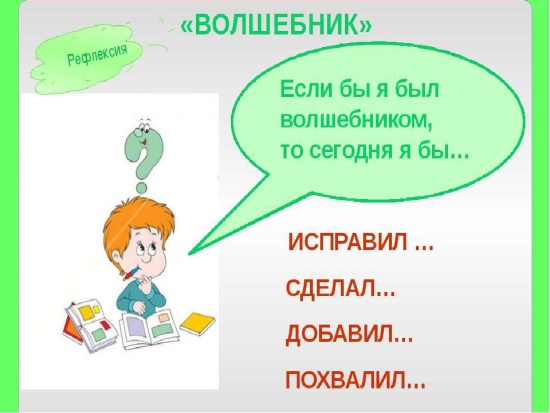 Подсчет количества картинок, полученных детьми за урок.Рефлексия.  (К) Игра "Качели".                                                                                                               По ответам можно оценить степень усвоения учащимися новой темы. Незаконченные предложения «Волшебник»Подсчет количества картинок, полученных детьми за урок.Рефлексия.  (К) Игра "Качели".                                                                                                               По ответам можно оценить степень усвоения учащимися новой темы. Незаконченные предложения «Волшебник»Подсчет количества картинок, полученных детьми за урок.Рефлексия.  (К) Игра "Качели".                                                                                                               По ответам можно оценить степень усвоения учащимися новой темы. Незаконченные предложения «Волшебник»Подсчет количества картинок, полученных детьми за урок.Рефлексия.  (К) Игра "Качели".                                                                                                               По ответам можно оценить степень усвоения учащимися новой темы. Незаконченные предложения «Волшебник»Подсчет количества картинок, полученных детьми за урок.Рефлексия.  (К) Игра "Качели".                                                                                                               По ответам можно оценить степень усвоения учащимися новой темы. Незаконченные предложения «Волшебник»Подсчет количества картинок, полученных детьми за урок.Рефлексия.  (К) Игра "Качели".                                                                                                               По ответам можно оценить степень усвоения учащимися новой темы. Незаконченные предложения «Волшебник»Подсчет количества картинок, полученных детьми за урок.Дифференциация – каким образом Вы планируете оказать больше поддержки? Какие задачи Вы планируете поставить перед более способными учащимися?Дифференциация – каким образом Вы планируете оказать больше поддержки? Какие задачи Вы планируете поставить перед более способными учащимися?Дифференциация – каким образом Вы планируете оказать больше поддержки? Какие задачи Вы планируете поставить перед более способными учащимися?Дифференциация – каким образом Вы планируете оказать больше поддержки? Какие задачи Вы планируете поставить перед более способными учащимися?Оценивание – как Вы планируете проверить уровень усвоения материала учащимися?Оценивание – как Вы планируете проверить уровень усвоения материала учащимися?Здоровье и соблюдение техники безопасности

Здоровье и соблюдение техники безопасности

Здоровье и соблюдение техники безопасности

Здоровье и соблюдение техники безопасности

Дополнительные задания для сильных учащихся:Работа с дополнительным материалом к уроку о песочных часах.Проблемные вопросы.                     Что такое часы? Для чего они нужны?Что можно успеть сделать за 1 час? • Как ты думаешь, что нельзя успеть выполнить за 1 час? • Сколько минут в 1 часе? • Сколько минут составляют половину часа?  Что значит полчаса?    Почему не говорят 30 минут, а говорят полчаса? (половина)Дополнительные задания для сильных учащихся:Работа с дополнительным материалом к уроку о песочных часах.Проблемные вопросы.                     Что такое часы? Для чего они нужны?Что можно успеть сделать за 1 час? • Как ты думаешь, что нельзя успеть выполнить за 1 час? • Сколько минут в 1 часе? • Сколько минут составляют половину часа?  Что значит полчаса?    Почему не говорят 30 минут, а говорят полчаса? (половина)Дополнительные задания для сильных учащихся:Работа с дополнительным материалом к уроку о песочных часах.Проблемные вопросы.                     Что такое часы? Для чего они нужны?Что можно успеть сделать за 1 час? • Как ты думаешь, что нельзя успеть выполнить за 1 час? • Сколько минут в 1 часе? • Сколько минут составляют половину часа?  Что значит полчаса?    Почему не говорят 30 минут, а говорят полчаса? (половина)Дополнительные задания для сильных учащихся:Работа с дополнительным материалом к уроку о песочных часах.Проблемные вопросы.                     Что такое часы? Для чего они нужны?Что можно успеть сделать за 1 час? • Как ты думаешь, что нельзя успеть выполнить за 1 час? • Сколько минут в 1 часе? • Сколько минут составляют половину часа?  Что значит полчаса?    Почему не говорят 30 минут, а говорят полчаса? (половина)Формативное оценивание:                      Взаимооценивание самооцениваниеВ качестве оценивания предложить ученикам задания в тетради с.14-15Задания по карточкам.Формативное оценивание:                      Взаимооценивание самооцениваниеВ качестве оценивания предложить ученикам задания в тетради с.14-15Задания по карточкам.Здоровьесберегающие технологии.Физминутки и активные виды деятельности.Позитивное видео Поём и танцуем вместе с фиксиками https://www.youtube. (Видеоролик про часы.)Физкультминутка.Тик да так часы стучат.
Целый день вперёд спешат.
Три часа на них сейчас,
А теперь вот 6 как раз.
Снова тикают часы
9 нам пробьют они.
У часов тяжёлый труд
Всё они идут, идут. Игра "Качели".  В игре участвуют все дети класса. Условия игры: участники рассчитываются на первый — второй и делятся на 2 группы. Затем они становятся в 2 круга: внешний и внутренний. Внутренний круг становится спиной к центру, а внешний — лицом к центру. Таким образом, получится, что ребята внутреннего и внешнего кругов стоят лицом друг к другу. Учитель задает вопросы. Игроки в парах (стоящие друг против друга) дают поочередно свои ответы. Затем участники внутреннего круга продвигаются вперед по часовой стрелке, а участники внешнего — остаются на своих местах.                                         Вопросы:  Что такое часы (прибор)?                                           Какие единицы измерения времени  ты знаешь?                                                                 Какие стрелки есть на часах?                                      Какие часы ты знаешь?                                            Что будет раньше утро или вечер?                                    В каком направлении двигаются стрелки часов?                                                                     Что нового ты узнал сегодня на уроке?                                                                            • Пункты, применяемые из Правил техники безопасности на данном уроке. Работа с клеем.  Здоровьесберегающие технологии.Физминутки и активные виды деятельности.Позитивное видео Поём и танцуем вместе с фиксиками https://www.youtube. (Видеоролик про часы.)Физкультминутка.Тик да так часы стучат.
Целый день вперёд спешат.
Три часа на них сейчас,
А теперь вот 6 как раз.
Снова тикают часы
9 нам пробьют они.
У часов тяжёлый труд
Всё они идут, идут. Игра "Качели".  В игре участвуют все дети класса. Условия игры: участники рассчитываются на первый — второй и делятся на 2 группы. Затем они становятся в 2 круга: внешний и внутренний. Внутренний круг становится спиной к центру, а внешний — лицом к центру. Таким образом, получится, что ребята внутреннего и внешнего кругов стоят лицом друг к другу. Учитель задает вопросы. Игроки в парах (стоящие друг против друга) дают поочередно свои ответы. Затем участники внутреннего круга продвигаются вперед по часовой стрелке, а участники внешнего — остаются на своих местах.                                         Вопросы:  Что такое часы (прибор)?                                           Какие единицы измерения времени  ты знаешь?                                                                 Какие стрелки есть на часах?                                      Какие часы ты знаешь?                                            Что будет раньше утро или вечер?                                    В каком направлении двигаются стрелки часов?                                                                     Что нового ты узнал сегодня на уроке?                                                                            • Пункты, применяемые из Правил техники безопасности на данном уроке. Работа с клеем.  Здоровьесберегающие технологии.Физминутки и активные виды деятельности.Позитивное видео Поём и танцуем вместе с фиксиками https://www.youtube. (Видеоролик про часы.)Физкультминутка.Тик да так часы стучат.
Целый день вперёд спешат.
Три часа на них сейчас,
А теперь вот 6 как раз.
Снова тикают часы
9 нам пробьют они.
У часов тяжёлый труд
Всё они идут, идут. Игра "Качели".  В игре участвуют все дети класса. Условия игры: участники рассчитываются на первый — второй и делятся на 2 группы. Затем они становятся в 2 круга: внешний и внутренний. Внутренний круг становится спиной к центру, а внешний — лицом к центру. Таким образом, получится, что ребята внутреннего и внешнего кругов стоят лицом друг к другу. Учитель задает вопросы. Игроки в парах (стоящие друг против друга) дают поочередно свои ответы. Затем участники внутреннего круга продвигаются вперед по часовой стрелке, а участники внешнего — остаются на своих местах.                                         Вопросы:  Что такое часы (прибор)?                                           Какие единицы измерения времени  ты знаешь?                                                                 Какие стрелки есть на часах?                                      Какие часы ты знаешь?                                            Что будет раньше утро или вечер?                                    В каком направлении двигаются стрелки часов?                                                                     Что нового ты узнал сегодня на уроке?                                                                            • Пункты, применяемые из Правил техники безопасности на данном уроке. Работа с клеем.  Здоровьесберегающие технологии.Физминутки и активные виды деятельности.Позитивное видео Поём и танцуем вместе с фиксиками https://www.youtube. (Видеоролик про часы.)Физкультминутка.Тик да так часы стучат.
Целый день вперёд спешат.
Три часа на них сейчас,
А теперь вот 6 как раз.
Снова тикают часы
9 нам пробьют они.
У часов тяжёлый труд
Всё они идут, идут. Игра "Качели".  В игре участвуют все дети класса. Условия игры: участники рассчитываются на первый — второй и делятся на 2 группы. Затем они становятся в 2 круга: внешний и внутренний. Внутренний круг становится спиной к центру, а внешний — лицом к центру. Таким образом, получится, что ребята внутреннего и внешнего кругов стоят лицом друг к другу. Учитель задает вопросы. Игроки в парах (стоящие друг против друга) дают поочередно свои ответы. Затем участники внутреннего круга продвигаются вперед по часовой стрелке, а участники внешнего — остаются на своих местах.                                         Вопросы:  Что такое часы (прибор)?                                           Какие единицы измерения времени  ты знаешь?                                                                 Какие стрелки есть на часах?                                      Какие часы ты знаешь?                                            Что будет раньше утро или вечер?                                    В каком направлении двигаются стрелки часов?                                                                     Что нового ты узнал сегодня на уроке?                                                                            • Пункты, применяемые из Правил техники безопасности на данном уроке. Работа с клеем.  Рефлексия по урокуБыли ли цели урока/цели обучения реалистичными? Все ли учащиеся достигли ЦО?Если нет, то почему?Правильно ли проведена дифференциация на уроке? Выдержаны ли были временные этапы урока? Какие отступления были от плана урока и почему?Рефлексия по урокуБыли ли цели урока/цели обучения реалистичными? Все ли учащиеся достигли ЦО?Если нет, то почему?Правильно ли проведена дифференциация на уроке? Выдержаны ли были временные этапы урока? Какие отступления были от плана урока и почему?Рефлексия по урокуБыли ли цели урока/цели обучения реалистичными? Все ли учащиеся достигли ЦО?Если нет, то почему?Правильно ли проведена дифференциация на уроке? Выдержаны ли были временные этапы урока? Какие отступления были от плана урока и почему?Общая оценкаКакие два аспекта урока прошли хорошо (подумайте как о преподавании, так и об обучении)?1:2:Что могло бы способствовать улучшению урока (подумайте как о преподавании, так и об обучении)?1: 2:Что я выявил(а) за время урока о классе или достижениях/трудностях отдельных учеников, на что необходимо обратить внимание на последующих уроках?Общая оценкаКакие два аспекта урока прошли хорошо (подумайте как о преподавании, так и об обучении)?1:2:Что могло бы способствовать улучшению урока (подумайте как о преподавании, так и об обучении)?1: 2:Что я выявил(а) за время урока о классе или достижениях/трудностях отдельных учеников, на что необходимо обратить внимание на последующих уроках?Общая оценкаКакие два аспекта урока прошли хорошо (подумайте как о преподавании, так и об обучении)?1:2:Что могло бы способствовать улучшению урока (подумайте как о преподавании, так и об обучении)?1: 2:Что я выявил(а) за время урока о классе или достижениях/трудностях отдельных учеников, на что необходимо обратить внимание на последующих уроках?Общая оценкаКакие два аспекта урока прошли хорошо (подумайте как о преподавании, так и об обучении)?1:2:Что могло бы способствовать улучшению урока (подумайте как о преподавании, так и об обучении)?1: 2:Что я выявил(а) за время урока о классе или достижениях/трудностях отдельных учеников, на что необходимо обратить внимание на последующих уроках?Общая оценкаКакие два аспекта урока прошли хорошо (подумайте как о преподавании, так и об обучении)?1:2:Что могло бы способствовать улучшению урока (подумайте как о преподавании, так и об обучении)?1: 2:Что я выявил(а) за время урока о классе или достижениях/трудностях отдельных учеников, на что необходимо обратить внимание на последующих уроках?Общая оценкаКакие два аспекта урока прошли хорошо (подумайте как о преподавании, так и об обучении)?1:2:Что могло бы способствовать улучшению урока (подумайте как о преподавании, так и об обучении)?1: 2:Что я выявил(а) за время урока о классе или достижениях/трудностях отдельных учеников, на что необходимо обратить внимание на последующих уроках?Общая оценкаКакие два аспекта урока прошли хорошо (подумайте как о преподавании, так и об обучении)?1:2:Что могло бы способствовать улучшению урока (подумайте как о преподавании, так и об обучении)?1: 2:Что я выявил(а) за время урока о классе или достижениях/трудностях отдельных учеников, на что необходимо обратить внимание на последующих уроках?Общая оценкаКакие два аспекта урока прошли хорошо (подумайте как о преподавании, так и об обучении)?1:2:Что могло бы способствовать улучшению урока (подумайте как о преподавании, так и об обучении)?1: 2:Что я выявил(а) за время урока о классе или достижениях/трудностях отдельных учеников, на что необходимо обратить внимание на последующих уроках?Общая оценкаКакие два аспекта урока прошли хорошо (подумайте как о преподавании, так и об обучении)?1:2:Что могло бы способствовать улучшению урока (подумайте как о преподавании, так и об обучении)?1: 2:Что я выявил(а) за время урока о классе или достижениях/трудностях отдельных учеников, на что необходимо обратить внимание на последующих уроках?Общая оценкаКакие два аспекта урока прошли хорошо (подумайте как о преподавании, так и об обучении)?1:2:Что могло бы способствовать улучшению урока (подумайте как о преподавании, так и об обучении)?1: 2:Что я выявил(а) за время урока о классе или достижениях/трудностях отдельных учеников, на что необходимо обратить внимание на последующих уроках?